ВОЛОГОДСКАЯ ОБЛАСТЬ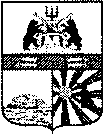 ГОРОД ЧЕРЕПОВЕЦМЭРИЯФИНАНСОВОЕ УПРАВЛЕНИЕРАСПОРЯЖЕНИЕ24.04.2019 № 24О внесении изменения в распоряжениефинансового управления мэрииот 11.12.2018 № 67Внести в приложение к распоряжению финансового управления мэрии от 11.12.2018 № 67 «Об утверждении Перечня и кодов целевых статей расходов городского бюджета на 2019 год и плановый период 2020 и 2021 годов» следующее изменение:после строки:дополнить строкой следующего содержания:Заместитель мэра города,начальник финансового управления мэрии                                                А.В. Гуркина«20 0 01 S3230Реализация мероприятий по строительству, реконструкции объектов социальной и коммунальной инфраструктур муниципальной собственности»«20 0 01 L1590Создание дополнительных мест для детей в возрасте от 2 месяцев до 3 лет в образовательных организациях, осуществляющих образовательную деятельность по образовательным программам дошкольного образования (ассигнования 2018 года)».